Publicado en  el 29/05/2014 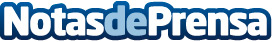 El sector agroalimentario recibirá 600 millones de euros para la financiación de empresas del sector agrícola Se trata de un préstamo del BEI al ICO para financiar proyectos de inversión y necesidades de liquidez de empresas agroalimentariasDatos de contacto:Nota de prensa publicada en: https://www.notasdeprensa.es/el-sector-agroalimentario-recibira-600_1 Categorias: Industria Alimentaria http://www.notasdeprensa.es